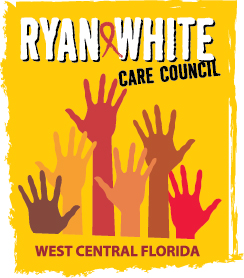 WEST CENTRAL FLORIDA RYAN WHITE CARE COUNCILRESOURCE PRIORITIZATION AND ALLOCATION RECOMMENDATIONS SUNCOAST HOSPICE, CLEARWATERTHURSDAY, AUGUST 17, 201711:00 A.M. – 12:30 P.M.	MINUTES CALL TO ORDERThe meeting was called to order by Nolan Finn, Chair at 11:00 a.m.  ATTENDANCEMembers Present: David Konnerth, Nolan Finn, Jim Roth, Priya Rajkumar, Elizabeth Rugg, Ginny Boucher, Joy Winheim, Charlie Hughes, Lisa Condor, Roberta LambertMembers Absent: Marty Clemmons, Carla Baity, Eda Dugas, Antuan Butler, Nicole Kish, Brandi Geoit, Marilyn MeridaGuests Present: Magda Palmer, Charles LeeRecipient Staff Present: Dorinda Seth, Onelia PinedaLead Agency Staff Present: Floyd EgnerHealth Council Staff Present: Lisa Nugent, Naomi Ardjomand-KermaniCHANGES TO AGENDAChair Nolan Finn added a new item VII: 2016 Patient Needs Assessment Report and Lead Agency staff added Allocations to item VI.ADOPTION OF MINUTESThe minutes for July 13, 2017 were approved (M: Roth, S: Rajkumar).  CARE COUNCIL REPORTDave Konnerth gave the report on the last Care Council meeting which met on August 2, 2017. The Care Council met on August 2, 2017. Official business included: election of the new Chair (Charlie Hughes) and Vice-Chair (Kamaria Laffrey)Former Chair (Marty Clemmons) and Vice-Chair (Brandi Geoit) were thanked, by the Council, for their years of service and both members announced that they would no longer be serving on the Care Council.The recipient informed the Council that they are in the process of reviewing the request for applications (RFA) for the Part A procurement, to be released in September.  It was also announced that the e2Hillsborough database is not quite ready to be launched, but is anticipated in the coming weeks.The Lead Agency reported that the end of quarter expenditure report will be available at the next Resource Prioritization & Allocation Recommendations (RPARC) committee meeting and that they have an overall goal of being 95% spent, with most departments already reporting 99% spent.A PAC waiver discussion took place as a Florida Medicaid Health Alert went out on August 1 to inform the public that the Project AIDS Care (PAC) waiver will be removed January 1, 2018.  END OF QUARTER EXPENDITURE REPORTS / ALLOCATIONSFloyd Egner reviewed the Part B expenditure report and noted areas of underspending, but assured members that Quarter 1 spending was on track.  One line item, Emergency Financial Assistance, is currently running at double the rate.Part B Allocations were brought forth to the committee as an informational item and member Elizabeth Rugg requested that allocation recommendations come before the committee for community input and buy-in, rather than presented to the committee after the fact.2016 PATIENT NEEDS ASSESSMENT RESULTS REPORTChair, Nolan Finn, requested that Planning and Evaluation (P&E) committee Chair and RPARC member, Jim Roth, give a brief report on the 2016 patient needs assessment.Service priorities were reviewed in P&E and compared to the results of the 2016 patient needs assessment – these results cannot be generalized due to a low survey response rate.  As a result, there was not enough information available to change the service priorities and the committee determined that they are comfortable with maintaining the 2015-2016 service priorities list.2018-19 PART A ALLOCATIONS RECOMMENDATIONSMembers reviewed the new revised, final, allocation recommendations and noted increased allocations in mental health, oral health, and health insurance as well as decreased allocations in substance abuse.Recipient staff, Dorinda Seth, announced that Part A requested $750,000 from the AIDS Drug Assistance Program (ADAP) rebate for Emergency Financial Assistance (EFA) to decrease current EFA, from Part A, to be reallocated to other services.The Part A Allocations were approved (M: Hughes, S: Winheim)A roll call vote was requested, by Chair Nolan Finn, and the vote passed with acclamation.COMMUNITY INPUT/ ANNOUNCEMENTS Member Joy Winheim announced that Strike Out for AIDS will be taking place this upcoming Saturday, at Pinchasers in Tampa, from 6-9pm.  Joy also announced that December 9 will be the date that the Tampa Bay AIDS Walk takes place.ADJOURNMENT There being no further business to come before the committee, the meeting was adjourned at 11:53pm. 